WORKSHEET XX		L’Hôpital’s Rule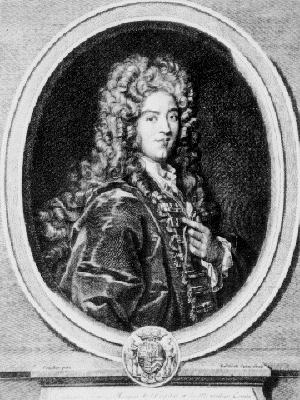 Marquis Guillaume de l’Hôpital (1661 – 1704)I   Evaluate each of the following limits, using l’Hôpital’s rule when appropriate: (where a, b, c, d are positive constants)(V)    Explain what happens if one tries to use l’Hopital’s rule on the following:    II   For each of the following, find the value for c that makes the function continuous at x = 0.III   The Gamma Function, (n), is defined in terms of the integral of the function f(x) = xn-1e-x for n > 0.  Show that for any fixed value of n, the limit of f(x) as x → ∞ is 0.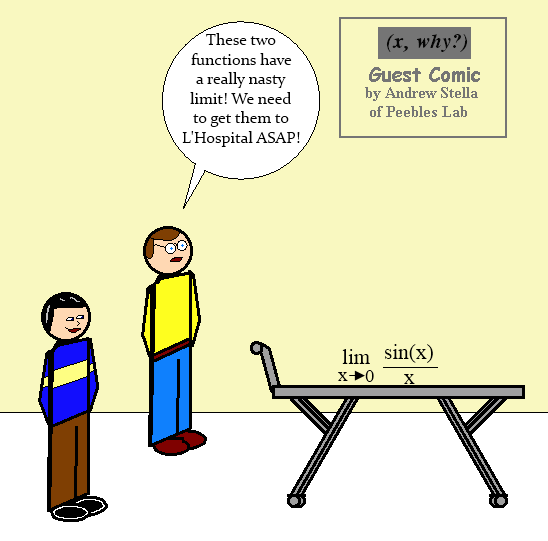 The notion of infinity is our greatest friend; it is also the greatest enemy of our piece of mind.-  James Pierpont